Dales Pony Society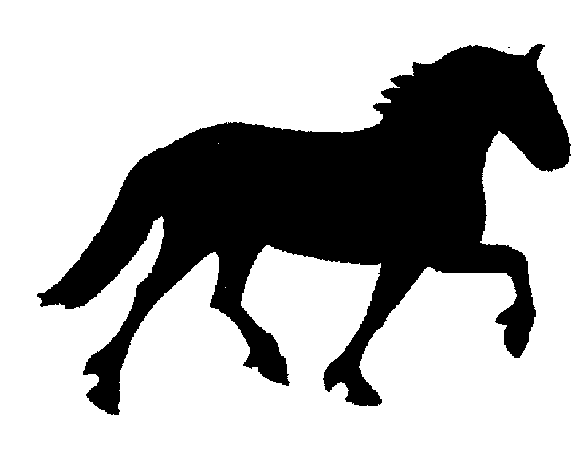 Person Specification – Honorary Secretary Qualifications, Knowledge, Experience, Skills, AttributesQualifications, Knowledge, Experience, Skills, AttributesEssentialEnglish & Maths GCSE (or equivalent) at grade C or above Excellent interpersonal skills and able to interact with a wide range of peopleExcellent experience of all Microsoft Office applications, especially Word, Excel & Outlook Have a working knowledge of Zoom video conferencing softwareHave a working knowledge of updating website and Facebook applicationsBe hard working and conscientious Have a confident personality Ability to work on own initiative and be self-motivatedArrange own daily diary and work without supervision Excellent organisational skills, with the ability to prioritise work and work calmly under pressure Ability to promote change effectively and ensure that changes are delivered in line with Society objectives Excellent time management skills with the ability to manage a number of tasks concurrently and deliver to tight deadlines Ability to problem solve with a proactive approach with the ability to adapt style and approach to achieve effective outcomes Ability to work flexibly with a “can-do” attitude Ability to work confidentially and to treat issues with sensitivity Ability to work to a high level of accuracy Demonstrate good commercial awareness A willingness to undertake training as requiredAble to travel to meetingsDesirableExperience of using Grass Roots databaseDegree level qualification or appropriate commercial or managerial experience Sound knowledge of the Dales Pony breed and history Dales Pony Society Member